Начальная школа. Настольная игра «Шаги к успеху»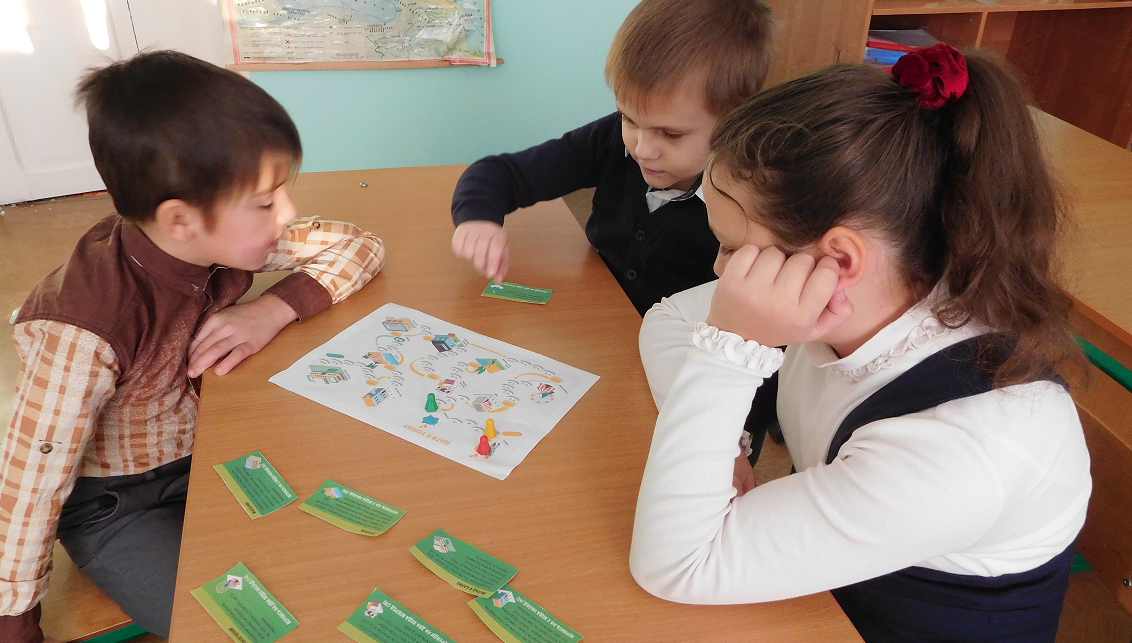 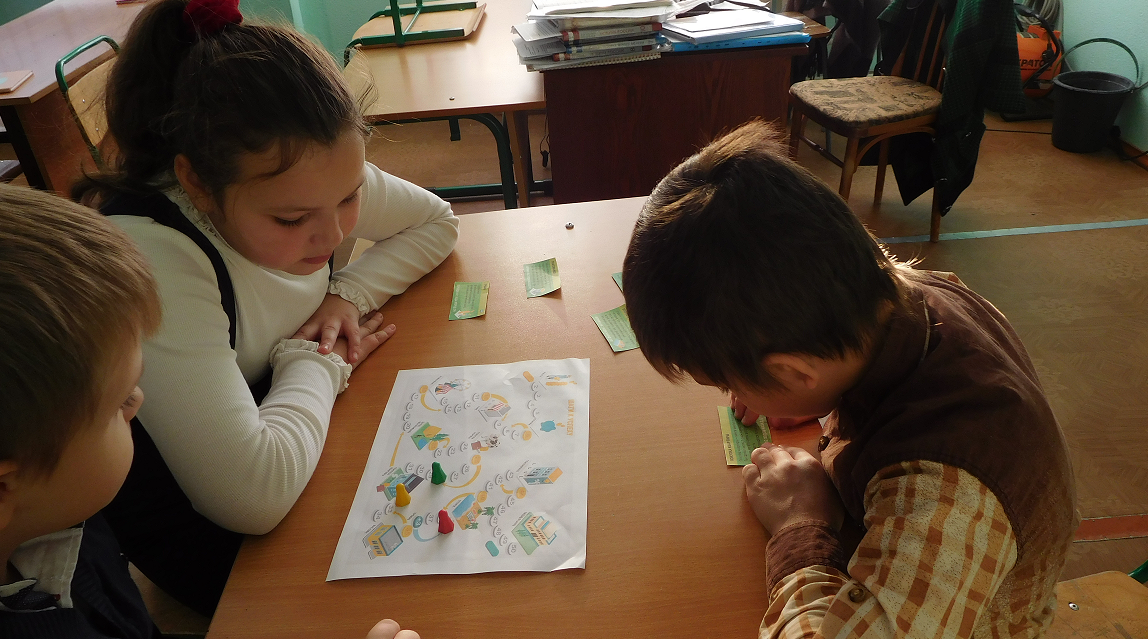 5 – 7 классы «Финансовые ребусы»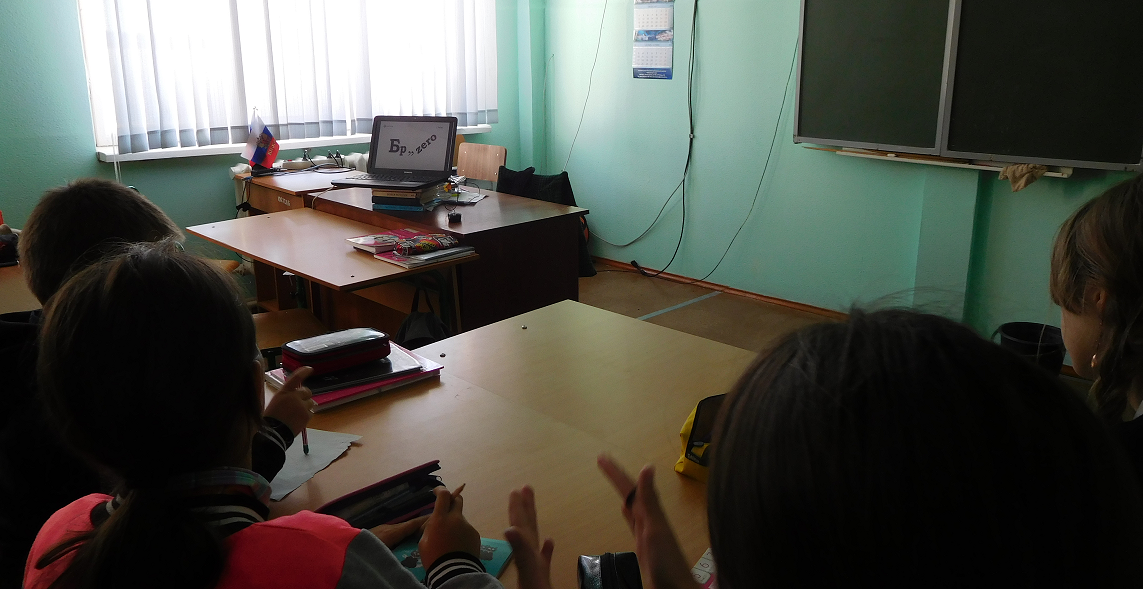 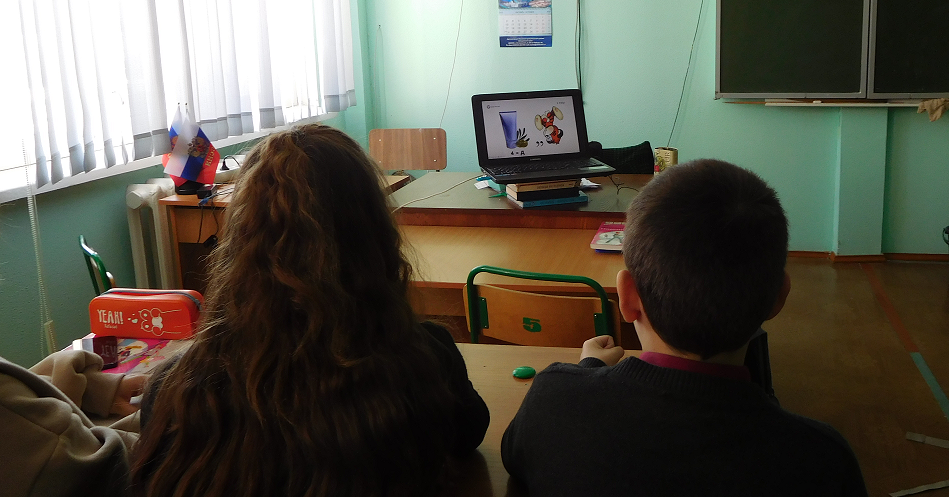 10 – 11 классы ДИ «Финансовая безопасность»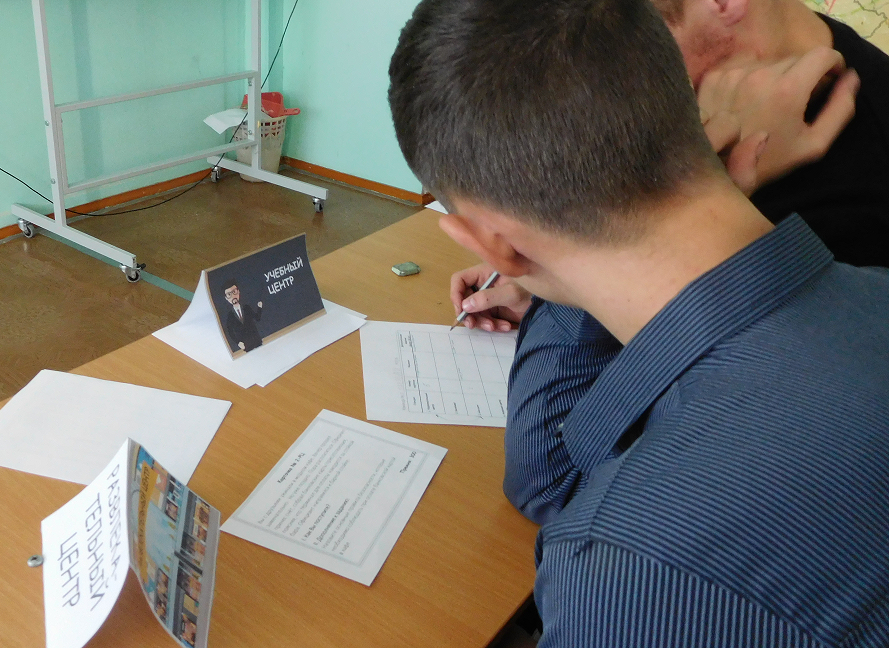 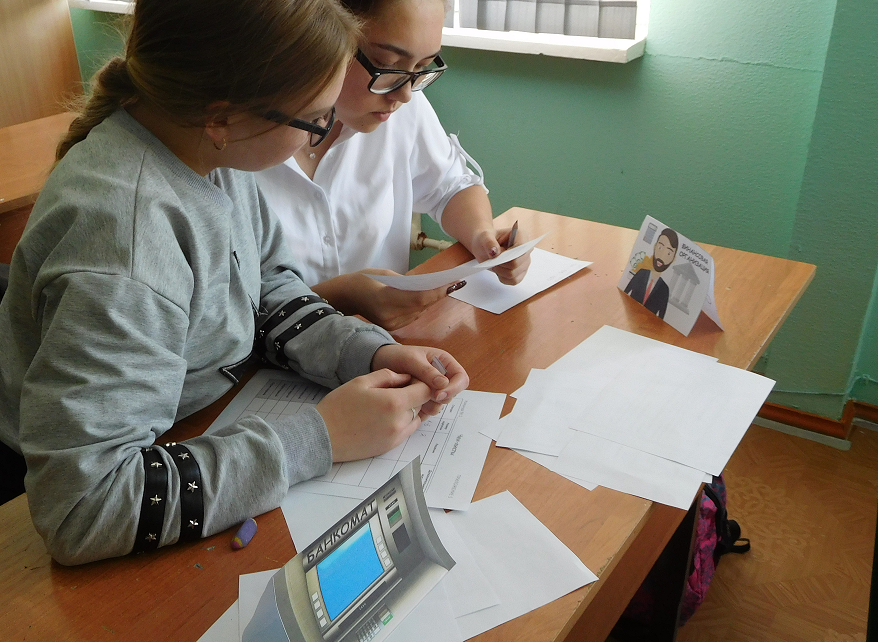 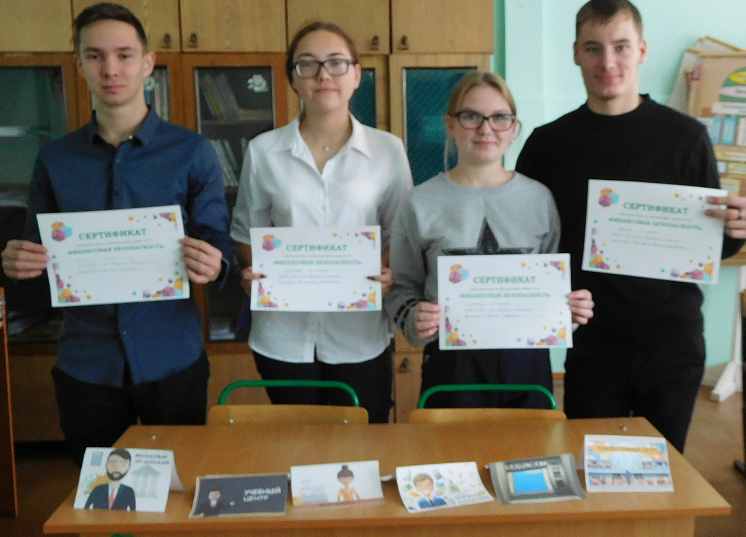 8 – 9 классы ДИ «Финансики»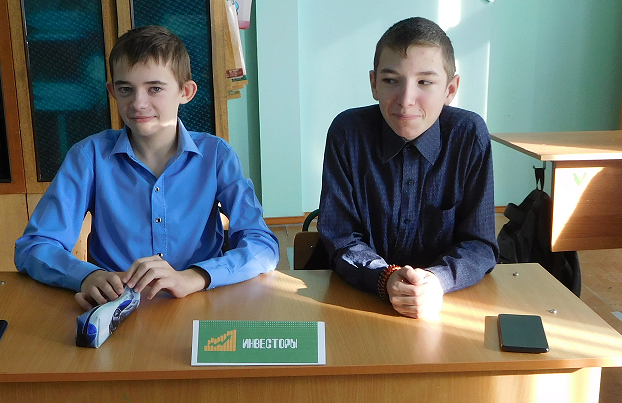 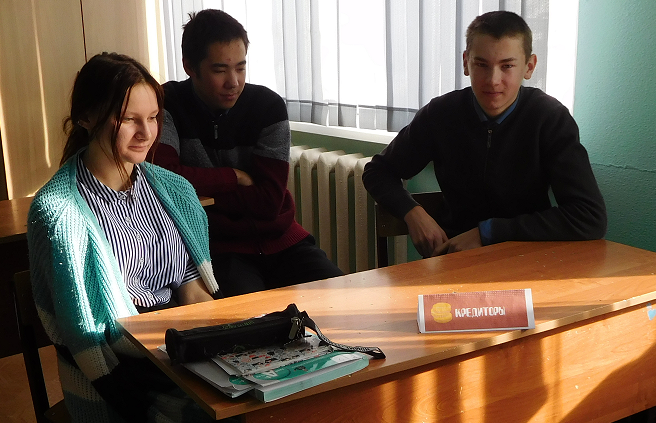 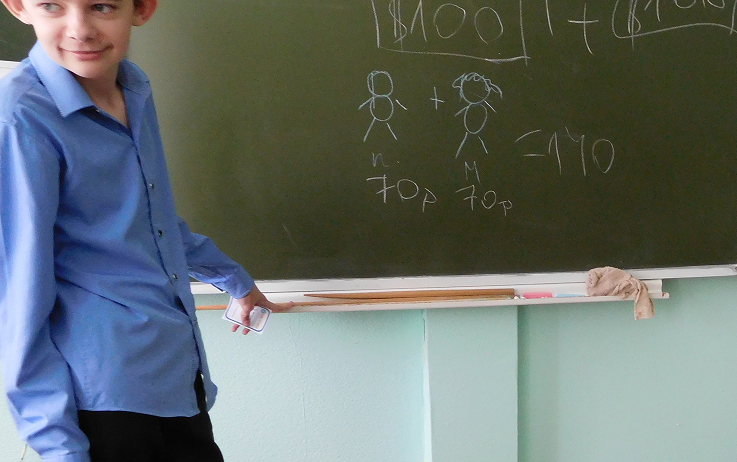 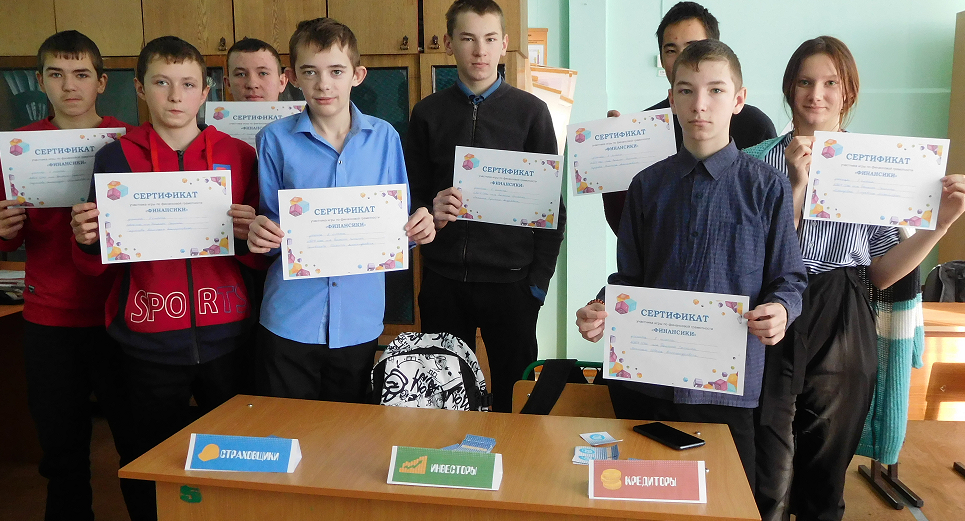 